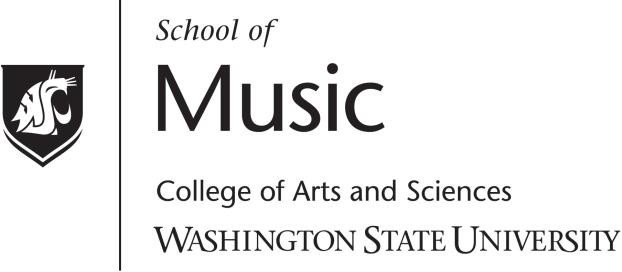 Faculty Artist SeriespresentsProgramThis concert was presented via livestream in accordance with restrictions related to the containment of COVID-19. No audience was present at thetime of this performance.	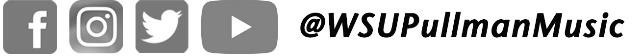 music.wsu.edu/faculty-artist-seriesPROGRAM NOTES